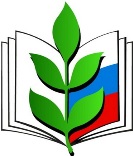 ПРОФСОЮЗ РАБОТНИКОВ НАРОДНОГО ОБРАЗОВАНИЯ И НАУКИ РОССИЙСКОЙ ФЕДЕРАЦИИ(ОБЩЕРОССИЙСКИЙ ПРОФСОЮЗ ОБРАЗОВАНИЯ)АЛТАЙСКАЯ РЕСПУБЛИКАНСКАЯ ОРГАНИЗАЦИЯПРЕЗИДИУМ РЕСПУБЛИКАНСКОГО КОМИТЕТА ПОСТАНОВЛЕНИЕ14 декабря  2017 г.                                   				          г. Горно - Алтайск    20/3  Информация об административно - общественном  контроле  за состоянием охраны труда в образовательных организациях Чемальского района	Заслушав информацию (приложение № 1) по итогам административно - общественного контроля соблюдения законодательных нормативных правовых актов в области охраны труда в образовательных учреждениях Чемальского района Республики Алтай М.А. Абельдиновой, специалиста по охране труда АРО Профсоюза образования ПРЕЗИДИУМ ПОСТАНОВЛЯЕТ: 1. Информацию принять к сведению.2. Председателю территориальной организации С.И. Головой  скоординировать работу по устранению администрациями образовательных организаций замечаний, указанных в справке.3. Информацию об устранении замечаний по охране труда рассмотреть в 2018 году на Президиуме.Председатель 							Ю.П. Тишков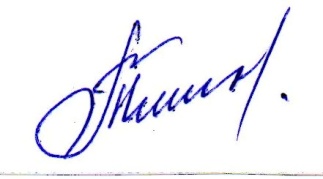 Приложение № 1к постановлению Президиума № 20/3от 14 декабря 2017 г.  Справка по итогам общественного контролясоблюдения законодательных нормативных правовых актовв области охраны труда в образовательных учрежденияхЧемальского района Республики Алтай16.10.; 21.11 2017 г. 	Комиссией в составе: Кулакова Рената Романовича, специалиста Министерства образования и науки Республики Алтай, Абельдиновой Марины Альбертовны, технического инспектора труда Алтайской республиканской организации Профсоюза,  Вилисова Вячеслава Анатольевича, специалиста по вопросам охраны труда МО "Чемальский район", Кудачиной Светланы Николаевны, специалиста отдела образования Чемальского района в целях контроля по охране труда в образовательных организациях Чемальского  района и  оказания практической и методической помощи руководителям и председателям первичных профсоюзных организаций  16 октября и 21 ноября 2017  года был осуществлен административно  - общественный контроль (далее проверка) за  соблюдением законодательных нормативных правовых актов в области охраны труда в образовательных организациях Чемальского района. 	Проверены:1. МОУ "Узнезинская СОШ";2. МОУ "Аюлинская ООШ"3. МОУ "Аносинская СОШ им. Г.И. Гуркина"4. МОУ "Эликманарская СОШ"5. МОУ "Бешпельтирская СОШ им. Н.Н. Суразаковой"6. МОУ "Чепошская СОШ"7. МОУ "Эдиганская ООШ"8. МОУ "Куюсская ООШ"9. МОУ "Чемальская СОШ"10. МОУ "Еландинская НОШ"11. МДОУ "Детский сад "Медвежонок"Итоги проведения обследований образовательных организациях свидетельствуют о том, что в проверенных образовательных организаций Чемальского района  проводится определенная работа по соблюдению государственных нормативных требований охраны труда, в том числе, по созданию безопасных условий образовательного процесса,  обеспечено прохождение обязательных медицинских осмотров работников образования, а также обучения руководителей образовательных организаций по вопросам охраны труда.  В результате административно - общественного  контроля по охране труда выявлены следующие  нарушения и недостатки.1. Отсутствие системы управления охраной труда на уровне образовательной организацииВ нарушение ст. 212 ТК РФ и приказа Минтруда России от 24 июня 2014 г. № 412н в образовательных организациях не создана система управления охраной труда (далее - СУОТ), не разработаны положения о комиссии по охране труда, являющейся составной частью СУОТ, не определены задачи, функции и права комиссии. Не разграничены полномочия службы охраны труда (специалистов по охране труда) и членов комиссий по охране труда в образовательных организациях. Во всех проверяемых образовательных организациях члены комиссии по охране труда не проучены (Пр. № 412н Минтруда РФ от 24.06.2014), не сформированы комиссии по охране труда на паритетных началах. В  Эликманарской СОШ отсутствует специалист по охране труда, в Аносинской СОШ не установлена доплата ответственному за охрану труда. В образовательных организациях: Куюсская ООШ, Эдиганская ООШ, Аюлинская ООШ нет ответственных за охрану труда, от профсоюзной организации не выбраны уполномоченные по охране труда. 2. Недостаточный уровень знаний руководителей и специалистов по охране труда общеобразовательных организаций, профсоюзных органов по государственным нормативным требованиям охраны труда. Работники образовательных организаций не ознакомлены с результатами СОУТ (Эдиганская ООШ, д/c "Медвежонок"). В Эдиганской ООШ не проведен СОУТ, последняя аттестация рабочих мест была проведена в 2011 году.  3. Содержание раздела «Охрана труда» в коллективных договорах  во всех проверяемых образовательных организаций не в полном объёме соответствует трудовому законодательству и региональному отраслевому соглашению. 	Нет Соглашения по охране труда, как приложение к коллективному договору в:Эдиганской ООШ, МОУ "Эликмонарская СОШ", МОУ "Аносинская СОШ", МОУ Бешпельтирская СОШ", МОУ "Узнезинская СОШ", д/с "Медвежонок".Это говорит о том, что нет должного контроля за охраной труда в образовательных организациях.  В связи с этим ни в одной из проверяемых образовательных организаций не ведётся 3 -ёх ступенчатый контроль. В основном работники, даже директора школ не знают что это за контроль. 4. Инструктаж по охране трудаВ нарушение п. 2.1.2 Порядка обучения по охране труда и проверки знаний требований охраны труда работников организаций, утвержденного постановлением Минтруда РФ и Минобразования РФ от 13.01.2003 № 1/29, не разработаны и не утверждены программы вводного инструктажа по охране труда с учетом характера и специфики деятельности образовательной организации. Не обеспечено проведение вводного инструктажа с работниками сторонних организаций (медицинские работники, сотрудники частных охранных предприятий, работники пищеблоков, работники строительных, подрядных и иных сторонних организаций, выполняющих работы на выделенном участке).Во всех проверяемых образовательных организациях (кроме Чепошской СОШ и Чемальской СОШ) не проводится проверка знаний по охране труда.Формы журналов регистрации инструктажей по охране труда не соответствуют требованиям Постановления Минтруда РФ от 17.12.202 № 80  "Об утверждении Методических рекомендаций по разработке государственных нормативных требований охраны труда".  Журналы ведутся с нарушениями требований по оформлению и заполнению (Аюлинская ООШ, Куюсская ООШ, Узнезинская СОШ, Бешпельтирсая СОШ, Аносинская СОШ, Эдигансая ООШ, Чемальская СОШ).5. Нарушения требований электробезопасности:Ни в одной образовательной организации Чемальского района не обеспечено прохождение обучения по электробезопасности работников в установленном порядке, не проведён инструктаж неэлектрического персонала для присвоения I группы по электробезопасности.- отсутствуют соответствующие маркировки, однолинейные электрические схемы электроснабжения в электроустановках в Чемальской СОШ.- при эксплуатации электрооборудования в кабинете   физики в Чемальской СОШ обнаружена сломанная розетка. 6. Нарушение требований безопасности в спортивных залах и на спортивных площадкахПри проведении обследования состояния охраны труда спортивных залов и открытых площадок в образовательных организаций обнаружены:в малом спротзале Чемальской СОШ не защищены окна;в Эликмонарской СОШ во время занятий в спортивном зале находятся посторонние предметы. 	7. Обеспечение работников, занятых на работах с вредными и (или) опасными условиями труда спецодеждой, спецобувью и другими средствами индивидуальной защиты	Во всех проверяемых организациях нарушается Приказ Министерства здравоохранения и социального развития РФ от 1 июня 2009 г. N 290н "Об утверждении Межотраслевых правил обеспечения работников специальной одеждой, специальной обувью и другими средствами индивидуальной защиты" и Приказ Министерства здравоохранения и социального развития РФ от 17 декабря 2010 г. N 1122н "Об утверждении типовых норм бесплатной выдачи работникам смывающих и (или) обезвреживающих средств и стандарта безопасности труда "Обеспечение работников смывающими и (или) обезвреживающими средствами"	В организациях (кроме Чепошской СОШ) личные карточки по выдаче СИЗ заполняются не по установленной форме. Не ведётся учёт изношенности СИЗ. В таких организациях,  как Узнезинская СОШ, Аносинская СОШ, Чемальская СОШ, Еландинская НОШ, Эликмонарская СОШ, Куюсская ООШ личные карточки СИЗ не ведутся. 	Во всех проверяемых организациях не ведётся индивидуальный учёт выдачи смывающих и обезвреживающихся средств, нет личных карточек на смывающие и обезвреживающие средства. 
Предложения: Отделу образования1. Обсудить результаты административно - общественного контроля с руководителями образовательных организаций и ответственными за охрану труда. 2. Разработать и утвердить план работы по устранению замечаний. 3. В план работы управления отдела образования включить мероприятия по административно - общественному контролю за охраной труда в образовательных организациях.4. В целях создания целенаправленного управления охраной труда и исполнения ст. 217 Трудового кодекса РФ предлагаем добиться создания службы охраны труда в организациях, с числом работающих более 50 человек. 5. Активизировать работу по  административно-общественному контролю за охраной труда с заслушиванием руководителей и председателей первичных профсоюзных организаций образовательных учреждений на планерках отдела образования.6. Проводить своевременный и качественный надзор за состоянием зданий, сооружений, оборудования образовательных организациях района, для чего разработать Перспективный план улучшения условий и охраны труда в образовательных организациях района с финансированием мероприятий. 7.Усилить контроль за соблюдением законодательных нормативных правовых актов по охране труда в образовательных организациях  района.8. Провести отдельно учёбу по СОУТ со специалистами и уполномоченными по охране труда в образовательных организациях.9. Организовать работу по проведению обучения, проверки знаний, а также проведение и инструктажа с персоналом на первую группу по электробезопасности.10. Взять под контроль обеспечение работников, занятых на работах с вредными и (или) опасными условиями труда спецодеждой, спецобувью и другими средствами индивидуальной защиты и выдачу работникам смывающих и (или) обезвреживающих средств.11. Принять меры по регулированию ценовой  политики в районе по медицинским осмотрам. 12. Запланировать мероприятия по предупреждению производственного травматизма.Руководителям образовательных организаций1. Организовать и требовать проведения специальной оценки условий труда (СОУТ) с последующей сертификацией работ по охране труда (ст. 212 ТК РФ), предусмотренные коллективными договорами образовательных учреждений.2. Обеспечить наличие номенклатуры по охране труда. 3. Сформировать и обеспечить работу комиссий по охране труда, согласно ст. 218 Трудового Кодекса РФ.4. Ежегодно заслушивать отчет о проделанной работе по охране труда ответственного при подведении итогов по выполнению коллективного договора. 5. Активизировать систему трех ступенчатого административно-общественного контроля за охраной труда с заслушиванием членов комиссии  и председателей первичных профсоюзных организаций образовательных организаций. 7. Наладить контроль за выдачей СИЗ,  смывающих и обезжиривающих средств.8. Привести в соответствие трудовые договора путем заключения дополнительных соглашений. Первичным профсоюзным организациям1. Избрать на  профсоюзных собраниях в каждой образовательной организации уполномоченных по охране труда.2. Доработать в коллективных договорах раздел "Охрана труда".3. Заключить  в образовательных организациях Соглашения по охране труда и добиться его финансового обеспечения.  